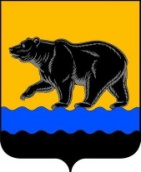 Муниципальное образование город НефтеюганскКООРДИНАЦИОННЫЙ СОВЕТ ПО РАЗВИТИЮ МАЛОГО И СРЕДНЕГО ПРЕДПРИНИМАТЕЛЬСТВА ПРИ АДМИНИСТРАЦИИ ГОРОДА НЕФТЕЮГАНСКАПРОТОКОЛ08.10.2021								                                    № 7ЗАМЕСТИТЕЛЬ ПРЕДСЕДАТЕЛЯ: исполняющий обязанности директора департамента экономического развития администрации города Нефтеюганска Невердас Дарья ЮрьевнаСЕКРЕТАРЬ: начальник отдела развития предпринимательства и потребительского рынка департамента экономического развития администрации города Нефтеюганска Ильина Юлия ВитальевнаИНФОРМАЦИЯ НАПРАВЛЕНА: ПОВЕСТКА ДНЯ: 	1.О закреплении муниципального имущества на праве хозяйственного ведения за НГМУП «Универсал сервис» следующих объектов:Информация предоставлена: Капмарь Еленой Владимировной, исполняющим обязанности директора департамента муниципального имущества администрации города Нефтеюганска.1.По первому вопросу:ГОЛОСОВАЛИ: ЗА – единогласно, замечания и предложения отсутствуют.РЕШИЛИ: согласовать закрепление муниципального имущества на праве хозяйственного ведения за НГМУП «Универсал сервис»:Заместитель председателя                                    		                   Д.Ю.Невердас						          Секретарь 								                   Ю.В.ИльинаС.А.Шарабариной, И.А.Каск, Д.А.Мироновой, Я.И.Дмитриеву, Н.Г.Проскуряковой, Е.В.Дубровской, О.А.Клыченко, А.Н.Родионову, Р.З.Самигулину, А.Н.Фалевичу, С.В.Шокину, О.Ю.Зеленцовой, В.Э.Фридману, Марданову А.Б.о.№ п/пНаименование объектаМестонахождениеПлощадь, кв.м.Кадастровый номерБалансовая стоимость, руб.1«Строение РММ»г. Нефтеюганск, ул. Набережная                   строение № 20/4353,486:20:0000000:1245778 866,812«Строение склада»г. Нефтеюганск, ул. Набережная                   строение № 20/3363,7
86:20:0000000:11062 146 915,553«Нежилое помещение гаража»г. Нефтеюганск, ул. Набережная                   строение № 20/1, гараж 526,186:20:0000000:315933 830,844«Нежилое помещение гаража»г. Нефтеюганск, ул. Набережная                   строение № 20/1, гараж 426,686:20:0000000:310133 830,845«Гараж»г. Нефтеюганск, ул. Набережная                   строение № 20/1, гараж 326,686:20:0000000:309633 830,846«Нежилое помещение гаража»г. Нефтеюганск, ул. Набережная                   строение № 20/1, гараж 226,786:20:0000000:3175446 000,007«Нежилое помещение гаража»г. Нефтеюганск, ул. Набережная                   строение № 20/1, гараж 15286:20:0000000:311333 497,988«Нежилое строение бокса № 2»г. Нефтеюганск, ул. Набережная                   строение № 20/7443,886:20:0000000:11071 277 526,319«Строение бокса № 3»г. Нефтеюганск, ул. Набережная                   строение № 20/2450,586:20:0000000:1086252 465,0710«Строение проходной»г. Нефтеюганск, ул. Набережная                   строение № 20/823,286:20:0000000:109849 742,7711«Нежилое помещение»г.Нефтеюганск, 11 микрорайон, дом 49, помещение № 173,986:20:0000000:478447 378,1112«Нежилое помещение»г.Нефтеюганск, ул.Набережная, строение № 20, помещение № 22891,686:20:0000000:12134 036 732,8813«Нежилое помещение»г.Нефтеюганск,11 микрорайон, строение № 49, помещение № 2 871,686:20:0000000:31911 654 369,28№ п/пНаименование объектаМестонахождениеПлощадь, кв.м.Кадастровый номерБалансовая стоимость, руб.1«Строение РММ»г. Нефтеюганск, ул. Набережная                   строение № 20/4353,486:20:0000000:1245778 866,812«Строение склада»г. Нефтеюганск, ул. Набережная                   строение № 20/3363,7
86:20:0000000:11062 146 915,553«Нежилое помещение гаража»г. Нефтеюганск, ул. Набережная                   строение № 20/1, гараж 526,186:20:0000000:315933 830,844«Нежилое помещение гаража»г. Нефтеюганск, ул. Набережная                   строение № 20/1, гараж 426,686:20:0000000:310133 830,845«Гараж»г. Нефтеюганск, ул. Набережная                   строение № 20/1, гараж 326,686:20:0000000:309633 830,846«Нежилое помещение гаража»г. Нефтеюганск, ул. Набережная                   строение № 20/1, гараж 226,786:20:0000000:3175446 000,007«Нежилое помещение гаража»г. Нефтеюганск, ул. Набережная                   строение № 20/1, гараж 15286:20:0000000:311333 497,988«Нежилое строение бокса № 2»г. Нефтеюганск, ул. Набережная                   строение № 20/7443,886:20:0000000:11071 277 526,319«Строение бокса № 3»г. Нефтеюганск, ул. Набережная                   строение № 20/2450,586:20:0000000:1086252 465,0710«Строение проходной»г. Нефтеюганск, ул. Набережная                   строение № 20/823,286:20:0000000:109849 742,7711«Нежилое помещение»г.Нефтеюганск, 11 микрорайон, дом 49, помещение № 173,986:20:0000000:478447 378,1112«Нежилое помещение»г.Нефтеюганск, ул.Набережная, строение № 20, помещение № 22891,686:20:0000000:12134 036 732,8813«Нежилое помещение»г.Нефтеюганск,11 микрорайон, строение № 49, помещение № 2 871,686:20:0000000:31911 654 369,28